UNIVERSIDAD GUADALAJARA LAMAR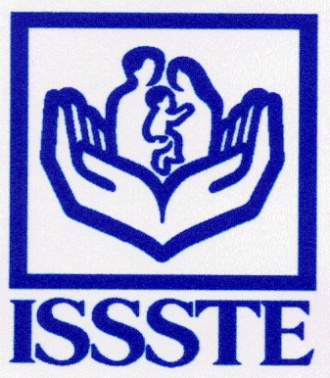 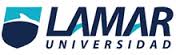 Materia: Medicina Basada en EvidenciasNombre Alumno: Carolina Callu LuqueMatricula: LME3157Hospital: ISSSTE. Hospital Valentín Gómez FaríasUniversidad: Universidad Guadalajara LamarMaestra:  DR. KarimFecha:  26 Febrero 2014Tarea:  Actividad #2 En un estudio de cohortes donde se revisa la relación que tiene la terapia estrogénica en etapa menopáusica, con el cáncer de mama. Se estudiaron a 1432 pacientes con diagnóstico de cáncer de mamá durante tres años de evolución y se sabía que  de estas 320 habían sido tratadas con terapia estrogénica.  1000 las que no tuvieron diagnostico de cáncer de mama y estaban en etapa menopáusica y de esas pacientes el 16% estuvieron bajo tratamiento estrogénico. Calcula el riesgo relativo, desglosando todas las formulas necesarias para este y al mismo tiempo los resultados. Incidencia expuestos: 1e= a/a+b… 0.81Incidencia no expuestos: 1o= c/c+d… 0.86Riesgo relativo: le/lo= 0.94Se realiza un estudio donde se comprara la eficacia para realizar el diagnostico de diabetes mellitus tipo 2, en comparación con la prueba de tolerancia a la glucosa y hemoglobina glucosilada, se estudiaron a 1500 pacientes que debutan con la triada clásica y se les toma la hemoglobina resultando positivos 1000. Despues 1200 pacientes que no tienen datos de la triada clasica fueron positivos a la hemoglobina glucosilada 350. Calcular sensibilidad, especificidad, exactitud, VP+, VP- y la prevalencia. Sensibilidad: 0.55Especificidad: 0.25VPP: 0.6VPN: 0.22Se realiza un estudio de casos y controles el cual se buscada la relación que tenia la exposición a cromo con el cáncer de estomago en la zona norte de Coahulia. En el estudio se detectaron a 1650 pacientes de las cuales vivían 850 en la zona noreste y 800 en la zona noroeste, los de la zona noreste tenían la característica de ser una industria minera casi al 100% y estos tenían relación con la contaminación de sus agua por cromo y  la zona noroeste su principal industria es la agricultura, de los pacientes se encontró que el 150 pacientes de la zona noreste tuvieron un diagnostico de cáncer de estomago a los cinco años de estar en exposición y los de la zona noroeste solamente fueron 15. Calcular la razón de momios correspondiente y todos sus datos que conlleva llegar a esta formula. Incidencia expuestos: le= a/a+b= 0.51Incidencia no expuestos: lo= c/c+d= 0.90Riesgo Relativo: le/lo= 0.56Odds Rattio= 0.10A1432B320 C1000D160